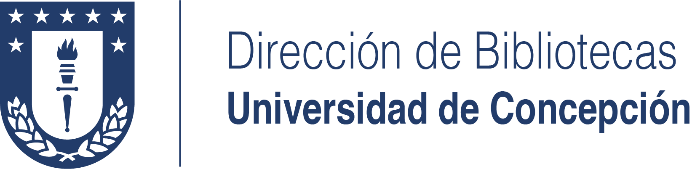 CARTA DE AUTORIZACIÓNAUTORIZACIÓN DE PUBLICACIÓN DE ARTÍCULO PREPRINTS Y DATOS DE INVESTIGACIÓNQuien suscribe, (NOMBRES, APELLIDOS, NÚMERO CÉDULA DE IDENTIDAD, ORCID https://orcid.org/xxxx-xxxx-xxxx-xxxx), afiliado a la Universidad de Concepción, declara ser autor de (INCLUIR NOMBRE OBRA-). SÍ ______ NO ______ (marque con una X la opción, Sí o No, según corresponda)Concedo derecho de publicación, comunicación al público y reproducción de esta obra y de los datos de investigación generados por la misma, en forma total o parcial en cualquier medio y bajo cualquier forma de este, a la Universidad de Concepción, Chile, para formar parte de la colección digital del Repositorio de Preprints UdeC y del Repositorio de Datos UdeC. Esta autorización es de forma libre y gratuita, y considera la reproducción de la obra con fines académicos y de difusión tanto nacional como internacionalmente. Asimismo, quien suscribe declara que dicha obra y los datos de investigación generados por la misma, no infringen derechos de autor de terceros. …………………………………………………………… (FIRMA) (FECHA)UNIDAD DE APOYO A LA INVESTIGACIÓN – BIBLIOTECAS UDEC